Порядок приема в школу 2020-2021 г.Уважаемые родители (законные представители)! Приём заявлений в 1 класс 2020-2021 учебного года для граждан, проживающих на закреплённой территории, начинается с 01 февраля 2020 года.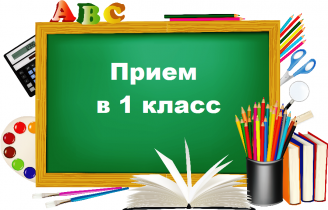 Для детей, не проживающих на закреплённой территории, приём заявлений в 1 класс начинается с 1 июля текущего года до момента заполнения свободных мест, но не позднее 5 сентября 2020 года.контактный телефон 8(863) 55 4 15 151 а класс Титаренко Оксана Александровна   1 б класс Зайцева Наталья Александровна Документы, необходимые для зачисления:Для родителей (законных представителей) детей, проживающих на закрепленной территорииЗаявление родителейОригинал и копия документа, удостоверяющего личность родителя (законного представителя)Оригинал и копия свидетельства о рождении ребенка или документа, подтверждающего родство заявителяОригинал и копия свидетельства о регистрации ребенка по месту жительства или по месту пребывания на закрепленной территории или документа, содержащего сведения о регистрации ребенка по месту жительства или по месту пребывания на закрепленной территорииДля родителей (законных представителей) детей, не проживающих на закрепленной территорииЗаявление родителейОригинал и копия документа, удостоверяющего личность родителя (законного представителя)Оригинал и копия свидетельства о рождении ребенка или документа, подтверждающего родство заявителяОригинал и копия свидетельства о регистрации ребенка по месту жительства или по месту пребывания или документа, содержащего сведения о регистрации ребенка по месту жительства или по месту пребыванияДля родителей детей, являющихся иностранными гражданами или лицами без гражданстваЗаявление родителейОригинал и копия документа, удостоверяющего личность иностранного гражданина и лица без гражданства в Российской Федерации в соответствии со статьей 10 Федерального закона от 25.07.2002г. №115-ФЗ «О правовом положении иностранных граждан в Российской Федерации»Оригинал и копия документа, подтверждающего родство заявителя (или законность представления прав ребенка)Оригинал и копия документа, подтверждающего право заявителя на пребывание в Российской ФедерацииПрием документов:        понедельник — пятница с 09.00ч. до 16.00ч.